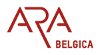 www.arabelgica.be                Bulletin d’inscription                                                       LES QUATRE ELEMENTSA retourner avant le 15 juin 2019à A.R.A. Belgica c/o Charles DE ZUTTERVijfseweg 21B – 8790  WAREGEMcdz1@skynet.be  ou  arabelgica@gmail.comNom: ………………………………………………………………………………..Prénom : ………………………………………………………………………………. Adresse : …………………………………………………………………………………….Code postal & Ville  : ……………………………………………………………………..Pays : ……………………………………………………………………………………..Tel :………………………………………………..portable …………………………………….E-mail : ………………………………………………………………………………………………….. Je suis membre de l’ARA Belgica /Canada / France /Grèce /Italie/ Suisse  en 2019 et 2020 et je règle la somme de € 80,00 J’ai pris connaissance et j’accepte les conditions de participation è l’exposition « LES 4 ELEMENTS »  Paiement résident de l'U. E : par virement bancaire au compte de l'ARA Belgica.  Paiement non-résident  de l’U.E. : par Pepal J’accepte qu’aucun remboursement ne soit effectué en cas de désistement, de non présentation ou de non exposition de ma reliure quelle qu’en soit la raison.Les frais de renvoi postal du livre seront à charge du relieur.Date & signature : ………………………………………………………………………….Banque : BNP Paribas Fortis , rue Montagne du Parc 3, 1000 BruxellesARA Belgica 21, Vijfseweg B8790 Waregem BIC GEBABEBB/IBAN BE48 0014 3554 4527